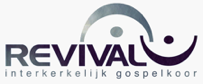 Aanmelding donateurO	Ja, ik wil graag donateur worden van Revival en ik maak automatisch een donatie van €………..  (minimaal € 10,00 per jaar) over op NL 44 ABNA 0986 0130 13  t.n.v. IGK Revival.Graag ontvang ik wel/geen donateurbrieven, om zo op de hoogte te blijven van de optredens en andere activiteiten(doorhalen wat niet van toepassing is).NAAM.............................................................................................................................................STRAAT EN HUISNUMMER................................................................................................................................POSTCODE EN WOONPLAATS.................................................................................................................................MAILADRES………………………………………………………………………………………………………………………………..Dit sturen naar donateurs@revivalweb.nlHartelijke dank!!